БАШҠОРТОСТАН РЕСПУБЛИКАҺЫ                                                     РЕСПУБЛИка БАШКОРТОСТАН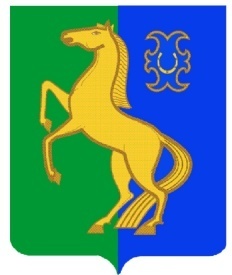      ЙƏРМƏКƏЙ районы                                                            Администрация сельского     муниципаль РАЙОНЫның                                                 поселения  Нижнеулу-елгинский     тҮбəнге олойылfа АУЫЛ СОВЕТЫ                                   сельсовет МУНИЦИПАЛЬНОГО ауыл БИЛƏмƏҺе  хакимиƏте                                                       района Ермекеевский район      452196, Түбǝнге Олойылға, Йǝштǝр урамы,10                                          452196, с. Нижнеулу-Елга, ул. Молодежная,10Тел. (34741) 2-53-15                                                                                    Тел. (34741) 2-53-15Б О Й О Р К                                                      №  19                                      ПОСТАНОВЛЕНИЕ05 февраль 2019 й.                                                                                   05 февраля  2019 г.  Об утверждении плана антинаркотических мероприятий сельского поселенияНижнеулу-Елгинский сельсовет  муниципального района Ермекеевскийрайон Республики Башкортостан на 2019-2021 годы        В целях минимизации  угрозы распространения наркомании, руководствуясь Указами Президента Российской Федерации от 09.06.2010 года № 690 (в ред. от 23.02.2018 г.) «Об утверждении Стратегии государственной антинаркотической политики Российской Федерации до 2020 года», от 18.10.2007 года № 1374 «О дополнительных мерах по противодействию незаконному обороту  наркотических средств, психотропных веществ и их прекурсоров», Федеральным законом № 3-ФЗ от 08.01.1998 г. (в ред. от 03.07.2016 г.) «О наркотических средствах и  психотропных веществах»                                             ПОСТАНОВЛЯЮ:         1.Создать  антинаркотическую комиссию при администрации сельского поселения Нижнеулу-Елгинский сельсовет муниципального района Ермекеевский район Республики Башкортостан (приложение № 1).         2.Утвердить Положение об антинаркотической комиссии  администрации сельского поселения Нижнеулу-Елгинский сельсовет муниципального района Ермекеевский район Республики Башкортостан (приложение № 2).         3.Утвердить план антинаркотических мероприятий на территории сельского поселения Нижнеулу-Елгинский сельсовет муниципального района Ермекеевский район Республики Башкортостан (приложение № 3).          4. Настоящее постановление разместить на информационном стенде  в здании администрации и на  официальном сайте администрации сельского поселения Нижнеулу-Елгинский сельсовет муниципального района Ермекеевский район Республики Башкортостан.5. Настоящее постановление вступает в силу со дня его обнародования.6. Контроль за выполнением настоящего постановления оставляю за собой.Глава сельского поселенияНижнеулу-Елгинский  сельсовет                                                    О.В.Зарянова                                Приложение № 1                                       к постановлению главы сельского                                            поселения Нижнеулу-Елгинский                                          сельсовет муниципального района                                            Ермекеевский район Республики                                            Башкортостан № 19 от  05.02.2019 г.	Составантинаркотической  комиссии  при  Администрации сельского поселения Нижнеулу-Елгинский сельсовет муниципального района Ермекеевский район Республики БашкортостанПредседатель комиссии: - Зарянова О.В. - глава сельского поселения Нижнеулу-                                                 Елгинский  сельсовет;Секретарь комиссии:       -  Дмитриев А.О. – управляющий делами администрации СП;Члены комиссии:              -  Рахматуллина С.М.- директор МБОУ СОШ с.Нижнеулу-Елга                                                                        (по согласованию);                                         -  Артемьева Е.О. - командир добровольной народной                                                                                                                                                    дружины «Нижнеулу-Елга», (по согласованию);                                             - Корнилова  И.Б. – культорганизатор многофункционального                                                                             сельского клуба с.Нижнеулу-Елга,                                                                             (по согласованию);                                             - Мурзакова  Л.А. -  культорганизатор сельского клуба                                                                                с.Верхнеулу-Елга,  (по согласованию);                                             - Дмитриева  А.В. -  культорганизатор сельского клуба                                                                                с.Большезингереево, (по согласованию).                                             - Корнилова  Ирина  Витальевна– фельдшер ФАП с.Нижнеулу-Елга;                                             - Васильева Ирина Александровна - фельдшер  с.Верхнеулу-Елга.     Глава сельского поселения  Нижнеулу-Елгинский  сельсовет                                         О.В.Зарянова                                       Приложение № 2                                       к постановлению главы сельского                                            поселения Нижнеулу-Елгинский                                          сельсовет муниципального района                                            Ермекеевский район Республики                                                                                                                                Башкортостан № 19 от  05.02.2019 г.Положениеоб антинаркотической комиссии администрации сельского поселения Нижнеулу-Елгинский сельсовет муниципального района Ермекеевский  район Республики Башкортостан            1. Антинаркотическая комиссия администрации сельского поселения Нижнеулу-Елгинский сельсовет муниципального района Ермекеевский  район Республики Башкортостан (далее- Комиссия) является органом, осуществляющим деятельность по профилактике наркомании, а также минимизации и ликвидации последствий ее проявлений.2. Комиссия в своей деятельности руководствуется Конституцией Российской Федерации, федеральными конституционными законами, федеральными законами, указами Президента Российской Федерации и Республики Башкортостан, постановлениями и распоряжениями Правительства Российской Федерации и Республики Башкортостан, иными нормативными правовыми актами Российской Федерации, а также настоящим Положением.3. Комиссия осуществляет свою деятельность во взаимодействии с  антинаркотической  комиссией  муниципального  района,  правоохранительными органами района, учреждениями образования и здравоохранения, органами МСУ сельского поселения, общественными объединениями и организациями.4. Руководителем Комиссии является  глава сельского поселения Нижнеулу-Елгинский сельсовет муниципального района Ермекеевский  район Республики Башкортостан.   5. Основными задачами Комиссии являются:а) деятельность по профилактике наркомании, а также по минимизации и ликвидации последствий её проявлений на территории сельского поселения;б) участие в реализации на территории сельского поселения государственной политики в области противодействия наркомании;в)  разработка мер, направленных на противодействие незаконному обороту наркотических средств, по профилактике наркомании, устранению причин и условий, способствующих её проявлению, осуществление контроля  за реализацией этих мер;г)  анализ эффективности  работы по профилактике наркомании на территории сельского поселения, а также минимизация и ликвидация последствий её проявлений, подготовка решений Комиссии по совершенствованию этой работы;д)  решение иных задач, предусмотренных законодательством Российской Федерации по противодействию наркомании.                            6.  Для осуществления своих задач Комиссия имеет право:а) принимать в пределах своей компетенции решения, касающиеся организации, координации и совершенствования деятельности на территории сельского поселения по профилактике наркомании, минимизации и ликвидации последствий её проявления, а также осуществлять контроль за их исполнением;б) привлекать для участия в работе Комиссии должностных лиц и специалистов органов местного самоуправления сельского поселения, а также представителей организаций и общественных объединений (с их согласия);в) запрашивать и получать в установленном законодательством Российской Федерации порядке необходимые материалы и информацию от органов местного самоуправления Администрации муниципального района Ермекеевский район, общественных объединений, организаций (независимо от форм собственности) и должностных лиц.7. Комиссия осуществляет свою деятельность в соответствии с планом работы, утверждаемом председателем комиссии.8. Заседания Комиссии проводятся не реже одного раза в квартал. В случае необходимости по решению председателя Комиссии могут проводиться внеочередные заседания Комиссии.9.  Присутствие членов Комиссии на её заседаниях обязательно. Члены Комиссии не в праве делегировать свои полномочия иным лицам. В случае невозможности присутствия члена Комиссии на заседании он обязан заблаговременно известить об этом председателя Комиссии. В случае невозможности присутствия члена Комиссии на заседании лицо, исполняющее его обязанности, после согласования с председателем Комиссии может присутствовать на заседании с правом совещательного голоса.10.  Заседание Комиссии считается правомочным, если на нем присутствует более половины её членов. Члены Комиссии обладают равными правами при обсуждении рассматриваемых на заседании вопросов. В зависимости от вопросов, рассматриваемых на заседаниях Комиссии, к участию в них могут привлекаться иные лица.11.  Решение Комиссии оформляется протоколом, который подписывается председателем Комиссии и секретарем.12.  Организационное и материально-техническое обеспечение деятельности Комиссии осуществляется администрацией сельского поселения Нижнеулу-Елгинский сельсовет муниципального района Ермекеевский  район Республики Башкортостан.13. Основными  задачами  ответственного  секретаря  АНК являются:а)  разработка  проекта плана работы  Комиссии; б) обеспечение  подготовки и проведения  заседаний Комиссии;в) обеспечение  деятельности  Комиссии по контролю за исполнением  её решений;г) организация и ведение делопроизводства Комиссии. Глава сельского поселенияНижнеулу-Елгинский       сельсовет                                                О.В.Зарянова                                         Приложение № 3                                       к постановлению главы сельского                                            поселения Нижнеулу-Елгинский                                          сельсовет муниципального района                                            Ермекеевский район Республики                                                                                                                                Башкортостан № 19 от  05.02.2019 г.Планантинаркотических мероприятий на территории сельского поселения Нижнеулу-Елгинский сельсовет муниципального района Ермекеевский район Республики Башкортостан на 2019 – 2021  годыУправляющий делами администрациисельского поселения                                                                                        А.О.Дмитриев №п/пНаименование  мероприятияОтветственныйисполнительСрокипроведения1.Проведение заседаний с руководителями учреждений и организаций по вопросам профилактики наркомании и токсикомании.Антинарко- тическая комиссия1 раза в квартал2.Сбор, обобщение и анализ информации о фактах распространения  наркотических средств в местах проведения культурно-массовых и досуговых молодежных мероприятий не территории сельского поселения с информированием о результатах правоохранительным  органам.Председатель и секретарь комиссиипостоянно3.Информирование населения по вопросам выявления и необходимости оповещения правоохранительных органов о местах произрастания дикорастущих наркосодержащих растений, об административной и уголовной ответственности за незаконное культивирование растений, содержащих наркотические вещества и непринятие мер по их уничтожению.Администрация сельского поселенияв течение года4.Проведение диспутов, лекций, бесед, встреч  для учащихся школы и молодежи по профилактике незаконного потребления наркотиков  и разъяснению об ответственности за распространение и употребление наркотиков и других психотропных веществ, разъяснение законодательства с приглашением представителей правоохранительных органов и здравоохранения.Руководитель МОБУ  СОШ,  культорганизаторы учреждений культуры, библиотекарь (по согласованию)в течение года5.Проведение спортивных мероприятий «Спорт против наркотиков», кроссов, эстафет с участием подростков и молодежи,  направленных на формирование здорового образа жизни.Администрация СП, МОБУ  СОШ (по согласованию)в течение года6.Организация и проведение профилактических мероприятий, посвященных Международному дню борьбы с наркоманий «Жизнь без наркотиков»Руководитель  МОБУ  СОШ, культорганизаторы, библиотекарь (по согласованию)июнь7.Проведение профилактических рейдов по проверке  дискотек, массовых молодежных мероприятий  в вечернее времяАдминистрация СП,народная дружина, участковый инспектор (по согласованию) в течение года8Проведение рейдов  (без вмешательства в  экономическую деятельность) по проверке  торговых  объектов с целью выявления распространения  и потребления  наркотических  средств и психоактивных веществ, а также выявления фактов  размещения «уличных реклам» наркотических,  психотропных  и иных психоактивных веществ,  спайсов, насвая, и т.п.АНК, полицияЕжемесячно Размещение в сети интернет, на информационных стендах памяток, направленных на пропаганду борьбы с употреблением и распространением наркотиков, о вреде потребления наркотических средств  с указанием телефона доверия.Администрация СП, в течение годаПринять участие во Всероссийской антинаркотической профилактической акции «За здоровье и безопасность наших детей»Администрация СП, Руководитель МОБУ  СОШ,  культорганизаторы учреждений культуры, библиотекарь (по согласованию)в течение годаПринять участие во Всероссийской антинаркотической профилактической акции 
«Сообщи, где торгуют смертью»Администрация СП, культорганизаторы учреждений культуры, библиотекарь (по согласованию)в течение года11.Организовать сбор информации о количестве нуждающихся в реабилитации, о количестве членов семей, имеющих в своем составе наркопотребителейАдминистрация СП, ФАПы селав течение года12Проведение консультаций подростков, попавших в трудную жизненную ситуацию с привлечением специалистов (психолога, нарколога, и др.).Глава сельского поселенияв течение года13.Мониторинг информированности подростков о пагубном влиянии на здоровье человека табакокурения, алкоголя, наркомании, ВИЧ. Анкетирование, тестирование обучающихся. Администрация СП, Руководитель МОБУ  СОШ,  (по согласованию)в течение года14.Организация работ по уничтожению дикорастущих очагов наркосодержащих растенийАдминистрация СПМай - сентябрь